    (ACTIVIDAD LUNES 16 DE MARZO)                                                               Fecha: ______________________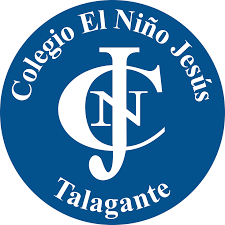 Objetivo de Aprendizaje: Coordinar con precisión y eficiencia sus habilidades psicomotrices finas en función de sus intereses de exploración y juego.Recordemos las figuras geométricas ¿Cuáles son sus nombres?  (El apoderado deberá indicarlas y nombrarlas si es que no las recuerda) Actividad: Recorta cada figura geométrica  que se adjunta en la página siguiente y crea alguna figura reconocible. No olvides escribir tu nombre y la fecha en que realizas la tarea. NOMBRE:___________________________________________________________________      (ACTIVIDAD MARTES 17  DE MARZO)                            Fecha: ________________________________________Objetivo de Aprendizaje: Reconocer palabras que se encuentran en diversos soportes, asociando algunos fonemas a sus correspondientes grafemas.Nombra cada uno de los dibujos ¿Con qué vocal empieza?Actividad: Colorea cada imagen según su sonido inicial, es decir las cosas que comienzan con A de color amarillo, las con E de color verde, las con I de color celeste, o de color naranjo y finalmente con U de color rojo, como se muestra en el recuadro. No olvides escribir tu nombre y la fecha en que realizas la tarea. 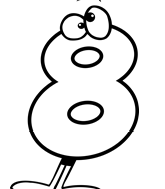 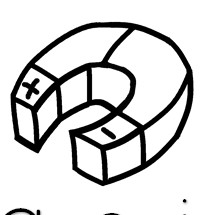 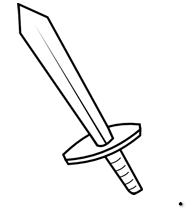 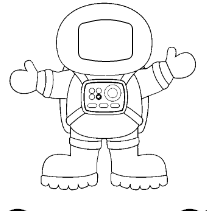 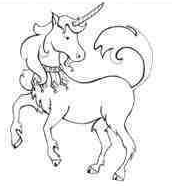 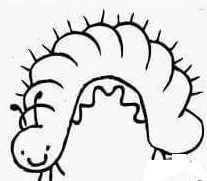 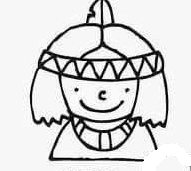 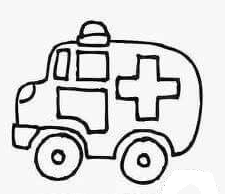 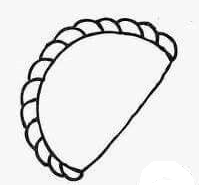 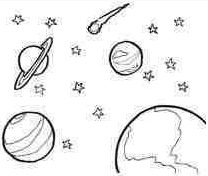 Nombre: ________________________________________________________________________________